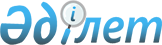 Кейбір қаулылардың күші жойылды деп тану туралыҚостанай облысы Жітіқара ауданы әкімдігінің 2016 жылғы 3 мамырдағы № 128 қаулысы      "Құқықтық актілер туралы" 2016 жылғы 6 сәуірдегі Қазақстан Республикасы Заңының 46-бабы 2-тармағының 4) тармақшасына сәйкес Жітіқара ауданының әкімдігі ҚАУЛЫ ЕТЕДІ:

      Осы қаулының қосымшасына сәйкес тізбе бойынша әкімдік қаулылардың күші жойылды деп танылсын.

 Әкімдіктің күші жойылған қаулыларының тізбесі      1. Әкімдіктің 2015 жылғы 23 қаңтардағы № 18 "Жітіқара ауданы әкімінің аппараты" мемлекеттік мекемесі туралы ережені бекіту туралы" қаулысы (Нормативтік құқықтық актілерді мемлекеттік тіркеу тізілімінде № 5364 тіркелген, 2015 жылғы 19 ақпанда "Житикаринские новости" газетінде жарияланған).

      2. Әкімдіктің 2015 жылғы 2 наурыздағы № 86 "Жітіқара ауданы әкімдігінің ветеринария бөлімі" мемлекеттік мекемесі туралы ережені бекіту туралы" қаулысы (Нормативтік құқықтық актілерді мемлекеттік тіркеу тізілімінде № 5430 тіркелген, 2015 жылғы 2 сәуірде "Житикаринские новости" газетінде жарияланған).

      3. Әкімдіктің 2015 жылғы 8 маусымдағы № 202 "Жітіқара ауданының Жітіқара қаласы әкімінің аппараты" мемлекеттік мекемесі туралы ережені бекіту туралы" қаулысы (Нормативтік құқықтық актілерді мемлекеттік тіркеу тізілімінде № 5674 тіркелген, 2015 жылғы 2 шілдедегі "Авангард" газетінде жарияланған). 


					© 2012. Қазақстан Республикасы Әділет министрлігінің «Қазақстан Республикасының Заңнама және құқықтық ақпарат институты» ШЖҚ РМК
				
      Аудан әкімі

А. Ибраев
Әкімдіктің
2016 жылғы 3 мамырдағы
№ 128 қаулысына қосымша